Summary report from the 25 September 2019 TSAG-RG-StdsStrat meeting to the TSAG plenary:The TSAG Rapporteur Group on “Standardization Strategy” met on 25 September 2019 from 09:30-11:00 hours, and had a joint meeting with TSAG Rapporteur Group on “Work Programme” on 25 September 2019, 14:30 - 15:45 hours, and 26 September 2019, 09:30 – 11:00 hours, and is pleased to bring the following conclusions to the attention of the TSAG plenary:TSAG to approve one outgoing liaison statement to all study groups to seek their feedback on TSAG C083 “New IP, Shaping Future Network"; the draft liaison statement for approval by TSAG is found in TD631.TSAG to authorize RG-StdsStrat to hold up to interim e-meetings on the basis that contributions will be received.
Contributions having a strategic nature are invited until the next TSAG meeting, in particular, onfocus on hot topics which are not already discussed by ITU-T study groups and do not clearly fall within their areas of activity,provide guidance on the metrics that could be developed to analyze the current activity within ITU-T and obtain useful insight,discuss criteria of mapping ITU-T results to the SDGs and possible procedures for the mapping of new work items versus SDGs.TSAG-C099 on Architecture Advisory Board, and TSAG-C089 on SDG indicators.The interim e-meetings will also analyse the Communiqués of the TSB Director CxO meetings.The interim e-meetings are open to all ITU-T members.Four e-meetings are planned:Friday, 1 November 2019, 13:00-15:00 Geneva timeFriday, 31 January 2020, 13:00-15:00 Geneva timeFriday, 27 March 2020, 13:00-15:00 Geneva time.RG-StdsStrat will meet at the 5th TSAG meeting in 2020.)	TSAG to note the draft meeting report of RG-StdsStrat in TD461.1	Opening and welcomeThe TSAG Rapporteur Group on “Standardization Strategy” met during the 4th TSAG meeting on 25 September 2019 from 09:30-10:45 hours.The Rapporteur, Mr Didier Berthoumieux (Nokia Corporation, Finland), opened the RG-StdsStrat meeting, introduced the three co-Rapporteurs present, Mr Yoichi Maeda (Japan), Ms Rim Belhassine-Cherif (Tunisie Telecom), and Mr Arnaud Taddei (United States), and welcomed the participants.Other co-Rapporteurs sent apologies and did not attend.Live interpretation in the six official UN languages, facilities for remote participation and captioning were provided, but there were no interventions from remote.2	Approval of the draft agenda2.1	The draft agenda in TD460-R1 was adopted.3	Scope of ITU-T3.1	Mr Chaesub Lee, TSB Director, presented TD625 “Concerning the Scope of ITU-T” which reflects upon his experiences on streamlined ITU-T activities in various ITU-T study groups from the past and how the scope of ITU-T had been changing over time; such as Open Document Architecture (Rec. ITU-T T.411) as an early example of interchange of structured documents between users and systems, the roles of users and players and interaction with functions in the Global Information Infrastructure (GII) (Rec. ITU-T Y.110); multimedia service reference model (Rec. ITU-T F.700) with various functions and service elements; and the change from old time data vs. today’s data, and the frameworks linking functions, capabilities, roles and players across the layers.3.2	The meeting took note of the presentation.4	Progress report of TSAG RG-StdsStrat4.1	The Rapporteur presented the progress report of RG-StdsStrat in TD489, providing a summary of the four interim e-meetings, which took place since January 2019.4.2	The meeting took note of the report; there were no comments.5	Communiqués of CTO group meetings, Hot topics5.1	Mr Yoichi Maeda, co-Rapporteur, presented TD471 “Communiqué of the TSB Director CTO CJK consultation meeting, 16 July 2019, Tokyo, Japan”, which was covered during the 29 August 2019 RG e-meeting.5.2	The meeting did not identify new hot topics in TD471, which are already in the list of topics.5.3	TD582 provides the “Communiqué of the TSB Director CTO consultation meeting, 8 September 2019, Budapest/Hungary”.5.3	The meeting agreed to analyse TD582 towards identifying possible new hot topics and updating the list of hot topics accordingly.5.4	For hot topics, the meeting considered received liaison responses to TSAG - LS 16: SG2 (TD515), SG3 (TD537), SG5 (TD561), SG9 (TD563), SG12 (TD542), SG13 (TD529), SG15 (TD571), SG16 (TD524), SG17 (TD596), and SG20 (TD533).5.5	The Rapporteur presented TD606 “Updated list of hot topics” which reflects the inputs from past two CTO group Communiqués, received liaison statements, and contributions and provides an updated list of hot topics.5.6	The meeting recognized the proposal by SG12 to make NFV a separate hot topic item, but was aware of the decision at the last TSAG meeting not to do so, and agreed to resolve the issue off-line among the Chairmen of SG12, SG13, and SG17.5.7	The meeting heard the concerns from SG17 with their difficulties to handle the hot topic list, and considered and understood the proposal by SG17 on items S1, S2, S3, S4, and S5 with explanations by the SG17/WP3 Chairman and the SG17 Chairman. The meeting agreed to update the list of hot topics according to those five items.5.8	There were several views if cyber insurance with its many facets relates to a hot topic. SG17 addresses cyber insurance from a technical perspective utilizing risk mitigation techniques, and not addressing business model aspects.5.9	Many observations and questions were made on the issue of hot topics such as:the list of topics requires some editing;the need for shortening and providing more clarity of the hot topics, and providing better balance in terms of details vs. key hot topics;to understand if there should be criteria or a definition what is considered as a hot topic;how to choose hot topics, or where they should come from;how better organize the list of hot topics to consider future directions, or what to do with the list of hot topics.5.10	The meeting agreed to consider above questions for the further improved development of the hot topics list. Contributions on this set of issues are solicited.5.11	Views were expressed that the proposals for hot topics should come from the ITU-T membership, including from the study groups and CTO group Communiqués, and selection of hot topics be made on consensus.5.12	A suggestion was made that TSAG should try  activities on hot topics which are not already underway in the study groups.5.13	One member proposed QIT as a hot topic of strategic importance to ITU-T, but another member did not see consensus on QIT as a hot topic, and the meeting agreed to conduct off-site consultations among the proponents.5.14	Mr Arnaud Taddei, Symantec Corporation (United States) presented C098 “Suggestions on improving the format to collect input on Hot Topics” which raises difficulties to input into the hot topics table and makes suggestions to improve its format.5.15	The meeting agreed to take on-board the suggestions in C098 and to apply them in the further development of the hot topics list within the RG-StdsStrat, and to consider review of the improved hot topic list in the future.5.16	The meeting heard concerns expressed by a Sector Member highlighting the problem that contributions are not accepted by study groups when deemed out of scope; yet if having the subject matter identified as a hot topic by TSAG might help to avoid such situations. The meeting agreed to consider this problem further.6	Joint meeting RG-WP and RG-StdsStrat6.1	Two sessions of a joint meeting of TSAG Rapporteur Group on Work Programme (RG-WP) and TSAG RG-StdsStrat took place on 24 September 2019, 14:30 - 16:00 hours and 26 September 2019, 09:30 – 11:00 hours, under the co-chairmanship of Mr Reiner Liebler (Germany), and Mr Didier Berthoumieux (Nokia Corporation, Finland). The purpose of the joint meeting was to discuss strategic items of joint interest by both RGs.
The joint meeting on 2 September 2019 could not finish discussion of all the agenda items, and agreed to continue the joint meeting in a second session on 26 September 2019, 09:30-11:07 for the agenda items not yet covered.6.2	The draft agenda in TD490-R1 was adopted. TD490-R2 holds the agenda for the second joint meeting.6.3	Mr Didier Berthoumieux, Rapporteur RG-StdsStrat, presented the progress report of RG-StdsStrat in TD489, providing a summary of the four interim e-meetings, which took place since January 2019.6.4	The meeting took note of the report; there were no comments.6.5	Incoming Liaisons statements6.5.1	The joint meeting considered two received liaison statements addressing strategic issues, and considered TD574 from SG15 with its WTSA-20 preparation and its preliminary response to TSAG-LS20, and TD595 from SG17 on its methods and approach for transformation of security studies. TD574 will also be reviewed by RG-WP.6.5.2	Observations and comments were made:TD574 was prepared assuming that TSAG meets in February and July 2020. SG15 may adjust its WTSA preparation schedule if TSAG meets in April and September 2020.SG15 was seen as a very successful study group having broad participation of industry. SG15 utilizes a detailed set of SG15 specific guidelines which help to conduct the large work, and allow to make the right decisions at the right time; e.g. NWIs are debated at the beginning of the development process.The recent SG17 meeting reached new records in terms of participation and contributions.TD595 was found very useful.The SG17 incubation mechanism has helped to address innovative contributions; and the SG17 transformation approach helped to address short term (i.e. immediate needs of urgency), mid-term (2 years) and long-term (WTSA, and beyond, more than 5 years) challenges having a strategic/tactic nature.6.5.3	The meeting recognized those two successful examples by study groups for developing technical standards.6.6	Standardization statistics, metrics6.6.1	China (P.R.) presented C082 “Survey on Chinese Members in ITU-T Activities and Suggestions for the New Study Period” China (P.R.) which summarizes a survey on participation of Chinese members in ITU-T activities and their suggestions on ITU-T structure optimization, working methods, working mechanisms, and the latest new technical trends in the new study period.6.6.2	The contribution was found of great interest. There was broad support for the objective to avoid overlapping, and duplication of works. The joint meeting found interest in the proposal #1 specifically (for RG-WP in the context of WTSA Resolution 2); while the other proposals were more deemed subject to working methods and could be considered and studied better in RG-WM.6.6.3	Other voiced views were:It is to be considered further how to accelerate the study group process while striving for producing quality Recommendations; but to keep useful structures within the study groups.The concept of the proposed pilot group needs better understanding, and more information on that approach/concept is solicited.While AAP is already a rapid standardization process, it was suggested to consider having an accelerated process for non-normative documents.Cooperation with ITU-D should be considered.6.6.4	Japan presented C088 “Indicators for evaluating standardization activities in ITU-T” (Japan) which proposes to add the statistics of the activities of the respective Questions in Study Groups to support discussions of strategic studies on the Question structure for the next study period to be defined in the WTSA-20, and appreciation is given for the TSB’s efforts to provide statistics data regarding ITU-T Study Group works at TSAG meetings such as TD294 and TD470.6.6.5	Several members supported the proposal for having additional statistics at the Question level, which were found very useful, also in the view of possible optimization of study groups and Questions, and interest was expressed to have such expanded statistics in future TSAG meetings.6.6.6	Comments were also made:Each study group is unique and thus, the statistics and figures may also be quite different, and would require different interpretation between different groups. SG20 was given as an example which has to address many different domains, as compared to more focused study groups. More attention should be given to changes of values rather than values themselves considering differences among study groups.At present, collecting and having the statistics is the first step; analysing them and drawing possible conclusions is not subject to this meeting, but may be subject to future meetings as a next step.The statistical data would allow observing certain trends.The interpretation of the statistical data could be done by each study group management team; they might take some actions if so necessary.Statistical data should also be compiled for (interim) Rapporteur Group meetings in addition to statistics for Question meetings during a study group meeting.It should be noted that a Contribution may be allocated to multiple Questions.6.6.7	The meeting agreed to have the expanded statistics based on the indicators in C088 for future TSAG meetings.6.6.8	Mr Glenn Parsons, Ericsson Canada, presented C084 “ITU-T Industry participation metrics: Overall approach” (BlackBerry Limited (Canada), Ericsson Canada, Inc.) which proposes an initial set of metrics for RG-StdsStrat to use to determine industry impact for the development of a strategy on the review of the structure and functioning of ITU-T.6.6.9	Mr Glenn Parsons, Ericsson Canada, presented C085 “ITU-T Industry participation statistics: Methodology and analysis” (BlackBerry Limited (Canada), Ericsson Canada, Inc.) which proposes an outlined data collection methodology in which participation in study group meetings during the 2017-2020 study period is measured and assessed.6.6.10	Mr Glenn Parsons, Ericsson Canada, presented “ITU-T Industry participation: Detailed metrics” (BlackBerry Limited (Canada), Ericsson Canada, Inc.) which provides industry participation data which can be used as a benchmark for understanding the priorities of both industry and government in a future ITU-T structure.6.6.11	Mr Glenn Parsons, Ericsson Canada, presented “ITU-T Industry participation metrics: Assessment and way forward” (BlackBerry Limited (Canada), Ericsson Canada, Inc, Ciena Canada) which proposes some findings based on the initial implementation of the participation metrics.6.6.12	There was very broad support for the exercise of conducting statistical analysis by Ericsson and Blackberry, which was very much appreciated, and support was given to continue the statistical analysis with expanded metrics further on.6.6.13	The meeting recognized that the compilation of statistical data and possible analysis is work in progress, but no conclusions have been reached yet. Some specific and unique phenomena within the study groups could be considered being normal, and there are also unique situations on industry contributions in study groups such as in SG2 on global numbering resources; and thus it is necessary to interpret the statistics. A task yet to be accomplished is to define the various roles of ITU-T regarding standardization work on regulatory aspects, architecture, and technical specifications for interworking; and to analyse the market recognition of ITU-T standards in the various domains. It was emphasized that the participation of industry within ITU-T is very important, where an overall goal is to increase the industry engagement within ITU-T. TSAG RG-WP is interested in the statistical analysis for their work.6.6.14	Many views on the four contributions were brought to the meeting:While the correlation coefficient and p-value data were found useful in determining relations of the data, caution was voiced on using linear statistical mathematical methods which do not reveal hidden effects.The situation where delegates from ITU-T Sector Member participate under the auspices of Administrations needs more investigation and how to factor it into the statistics; or to consider any bias. Still, Administrations have their sovereignty rights to take-on board industry experts; also from ITU-T Sector Members, and this is not for TSAG to discuss. Sometimes, interests of Governments and industry could be different, and this is something to be considered; e.g. having some new rules.Interest was expressed to utilize statistics such as on Rapporteur Group meetings, and new work items, in order to predict the success of new topics within ITU-T. The location of the origins of the downloads could be considered to better understand where Recommendations are being used. Of interest were also metrics to have on the average duration of a work item; its success rate, for metrics on guidelines, technical reports and other non-normative ITU-T publications, and statistics on the use of remote participation in e-meetings and of electronic working methods would be useful too.Caution was expressed for the additional efforts for TSB to conduct expanded statistics causing additional work load of the secretariat and the fear of reducing other important technical work and having impacts in financial expenditure of the Bureau.Study groups have certain freedom in how they operate and should not be governed by statistics.It took the Review Committee four years to develop and agree on the current statistics.6.6.15	In recognizing the broad support on the statistics, the meeting concluded to elaborate further until the next TSAG meeting on the development of realistic metrics and statistics within RG-StdsStrat; and to investigate together with TSB on the feasibility of automating those metrics generation for their implementation by the Bureau.6.6.16	TD470 (TSB) “Statistics regarding ITU-T study group work (position of 2019-09-20)” includes reports of statistics for the various SGs previously provided to TSAG for information and includes data on the following: (a) download of ITU-T Recommendations; (b) outcomes of SG meetings (since 1 December 2018 to 20 September 2019, except for the most recent SG17 and SG5 meetings); (c) rapporteur group meetings; and (d) "stale work items" (cut-off date: 28 March 2018). TD470 could not be presented due to lack of time, and the meeting took note of it.6.7	Future trends6.7.1	C083 “New IP, Shaping Future Network": Propose to initiate the discussion of strategy transformation for ITU-T” (China Mobile Communications Corporation, China Unicom, Huawei Technologies Co., Ltd. (China), China (P.R.)) was presented, which proposes a number of important strategic opportunities for ITU-T in the next study period and gives a suggestion to make a strategic transformation responding to the challenges faced.6.7.2	A tutorial session on “Tutorial on C83 - New IP: Shaping the Future Network” was organized on Wednesday, 25 September 2019 from 08:00 – 09:30 hours; which was widely attended and good discussions took place. The tutorial material is contained in TD598.6.7.3	One Member State believed that ITU-T is not a research body, and that the A-series Supplement 3 process of collaboration with IETF should be followed on issues of common interest such as on TCP/IP.6.7.4	The meeting agreed to prepare a liaison statement to all study groups to seek their feedback on C083; the draft liaison statement for approval by TSAG is found in TD631.6.8	Strategic standardization functions/entities6.8.1	Mr Arnaud Taddei, Symantec Corporation, presented C099 “Initial proposition for an Architecture Advisory Board (AAB)” (Symantec Corporation (United States)) which holds an initial proposition for an Architecture Advisory Board (AAB). An AAB could help addressing the issues on SDGs, such as mapping of SDGs and development of mapping criteria.6.8.2	Due to lack of time to discuss C099 at some more length as would have been necessary, it was agreed to defer discussion of C099 to the next e-meeting.6.9	Sustainable Development Goals (SGDs)6.9.1	Japan presented C089 “Indicators for evaluating standardization activities in ITU-T” (Japan), which proposes a mapping matrix of correspondence between SDGs and the Questions studied in Study Groups incorporating the expected impact to SDG Targets, to clarify how each Study Group can contribute to which SDGs as a standardization strategy in examining future new work items.6.9.2	Due to lack of time to discuss C089, at some more length as would have been necessary, it was agreed to defer discussion of C09 to the next e-meeting,6.10	Closure of the joint meetingThe joint meeting was closed at 11:07 hours.7	Outgoing liaison statementsA draft liaison statement to all ITU-T study groups on “TSAG-C83 - New IP: Shaping the Future Network” for approval by TSAG is found in TD631.8	Selection of next RG-StdsStrat Chairman8.1	It is the agreed arrangement that the Chairmanship of RG-StdsStrat rotates among the co-Rapporteurs after each TSAG meeting. The meeting thanked Mr Didier Berthoumieux for his leadership since January 2019.8.2	The meeting agreed that the Rapporteur for RG-StdsStrat from October 2019 until  shall be Ms Rim Belhassine-Cherif (Tunisie Telecom).9	Future meetings, interim RG-StdsStrat e-meetingsInterim RG meetings:The meeting seeks authorization by TSAG for RG-StdsStrat to RG-StdsStrat to hold up to interim e-meetings on the basis that contributions will be received.
Contributions having a strategic nature are invited until the next TSAG meeting, in particular, onupdate the current TD606 content of hot topics table, with a focus on hot topics which are not already discussed by ITU-T study groups and do not clearly fall within their areas of activity.provide guidance on the metrics that could be developed to analyze the current activity within ITU-T and obtain useful insight,discuss criteria of mapping ITU-T results to the SDGs and possible procedures for the mapping of new work items versus SDGs.TSAG-C099 on Architecture Advisory Board, and TSAG-C089 on SDG indicators.The interim e-meetings will also analyse the Communiqués of the TSB Director CxO meetings.The interim e-meetings are open to all ITU-T members.Four e-meetings are planned:Friday, 1 November 2019, 13:00-15:00 Geneva timeFriday, 31 January 2020, 13:00-15:00 Geneva timeFriday, 27 March 2020, 13:00-15:00 Geneva time.RG-StdsStrat will meet at the 5th TSAG meeting in 2020.10	AOBNone.11	Closure of the meetingThe Rapporteur thanked all the delegates for their participation, the contributors for their contributions, and TSB for its support, the interpreters, and the captioner.The meeting was closed at 11:03.___________________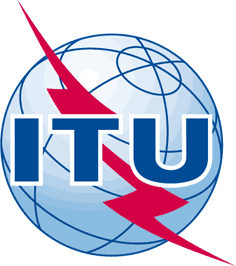 INTERNATIONAL TELECOMMUNICATION UNIONTELECOMMUNICATION
STANDARDIZATION SECTORSTUDY PERIOD 2017-2020INTERNATIONAL TELECOMMUNICATION UNIONTELECOMMUNICATION
STANDARDIZATION SECTORSTUDY PERIOD 2017-2020INTERNATIONAL TELECOMMUNICATION UNIONTELECOMMUNICATION
STANDARDIZATION SECTORSTUDY PERIOD 2017-2020TSAG-TD461INTERNATIONAL TELECOMMUNICATION UNIONTELECOMMUNICATION
STANDARDIZATION SECTORSTUDY PERIOD 2017-2020INTERNATIONAL TELECOMMUNICATION UNIONTELECOMMUNICATION
STANDARDIZATION SECTORSTUDY PERIOD 2017-2020INTERNATIONAL TELECOMMUNICATION UNIONTELECOMMUNICATION
STANDARDIZATION SECTORSTUDY PERIOD 2017-2020TSAGINTERNATIONAL TELECOMMUNICATION UNIONTELECOMMUNICATION
STANDARDIZATION SECTORSTUDY PERIOD 2017-2020INTERNATIONAL TELECOMMUNICATION UNIONTELECOMMUNICATION
STANDARDIZATION SECTORSTUDY PERIOD 2017-2020INTERNATIONAL TELECOMMUNICATION UNIONTELECOMMUNICATION
STANDARDIZATION SECTORSTUDY PERIOD 2017-2020Original: EnglishQuestion(s):Question(s):Question(s):N/AGeneva, 23-27 September 2019TDTDTDTDTDSource:Source:Source:Rapporteur, RG-StdsStratRapporteur, RG-StdsStratTitle:Title:Title:Draft report of the RG-StdsStrat meeting on Standardization Strategy, 25 September 2019Draft report of the RG-StdsStrat meeting on Standardization Strategy, 25 September 2019Purpose:Purpose:Purpose:Information and actionInformation and actionContact:Contact:Didier Berthoumieux
Rapporteur TSAG RG-StdsStratDidier Berthoumieux
Rapporteur TSAG RG-StdsStratTel:	+33 608 56 51 10
E-mail: didier.berthoumieux@nokia.comKeywords:RG-StdsStrat meeting report;Abstract:This TD provides the draft report of the TSAG RG meeting on Standardization Strategy (RG-StdsStrat).ActionTSAG to take note of the report of the RG-StdsStrat meeting and to take action.